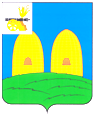 АДМИНИСТРАЦИЯЕКИМОВИЧСКОГО СЕЛЬСКОГО ПОСЕЛЕНИЯ РОСЛАВЛЬСКОГО РАЙОНА СМОЛЕНСКОЙ ОБЛАСТИНачальнику финансового управления Администрации муниципального                                                                образования «Рославльский район»                                         Смоленской области                                   Н.В. Матюховой                                      Пояснительная  записка     К  проекту  решения  Совета  депутатов  Екимовичского  сельского  поселения  Рославльского  района  Смоленской  области  «О  внесении  изменений  в  решение  Совета  депутатов  Екимовичского  сельского  поселения  Рославльского  района  Смоленской  области  от  23.12.2021 года № 30 «О бюджете  Екимовичского  сельского  поселения Рославльского района Смоленской  области  на  2022  год и  плановый  период  2023  и 2024 годов»»Проект решения  Совета  депутатов  Екимовичского  сельского  поселения  Рославльского  района  Смоленской  области  «О  внесении  изменений  в  Решение  Совета  депутатов  Екимовичского  сельского  поселения  Рославльского  района  Смоленской  области  от  23.12. 2021  года  № 30 «О бюджете  Екимовичского  сельского  поселения  Рославльского района  Смоленской  области  на  2022  год  и  на  плановый  период 2023 и 2024 годов»  подготовлен  в  соответствии с  требованиями,  установленными  Бюджетным  кодексом Российской  Федерации, Уставом  Екимовичского  сельского  поселения  Рославльского  района  Смоленской  области.      Администрация  Екимовичского  сельского  поселения  Рославльского  района  Смоленской  области  вносит  следующие  изменения  в  бюджетДоходы  бюджета на 2022 годУвеличение доходов на основании получения уведомлений о предоставлении субсидийВсего доходы бюджета увеличены на 2 818 640,00   руб.:Расходы  бюджета на 2022 годУвеличение расходов на основании получения уведомлений о предоставлении субсидийВсего расходы бюджета увеличены на 2 818 640,00   руб.:Перераспределение денежных средств по статьям бюджетаВсего расходы бюджета увеличены на 98 619,00 руб.:Всего расходы бюджета уменьшенына 98 619,00 руб.:Главный специалист администрацииЕкимовичского сельского поселенияРославльского района Смоленской области                                В.И. Артюхов216533, Смоленская область,  Рославльский район, с. Екимовичи, ул. Комсомольская, д.14А.  Тел. 8(48134) 5-57-08, 5-57-35, 5-57-90.  E-mail: a.ekimovichi@yandex.ru№ п/пКод  дохода по  бюджетной  классификацииСумма на 2022 годПояснение1.9332024999910000015086 740,00Прочие межбюджетные трансферты, передаваемые бюджетам сельских поселений2.933202299991000001502 731 900,00Прочие субсидии бюджетам сельских поселенийИТОГО:2 818 640,00Вед.Подразд.Цел.ст.Вид расхКОСГУДоп.кл.Рег.кл.СуммаПояснение933040960402S126024422581260-2225105#3701 398 600.00Получение субсидии на проектирование и реконструкцию дорог на основании уведомления от 16.02.2022 от № 80800629330502611F58067041422880670-2225105#31771 333 300.00Получение субсидии на проект «Чистая Вода» на основании уведомления от 08.02.2022 от № 812009393305028900127770244346F1U86 740.00Выделение денежных средств для приобретения насоса на башню из резервного фонда Администрации «Рославльский район» на основании уведомления от 06.04.2022 № 90112ИТОГО:	2 818 640,00ИТОГО:	2 818 640,00ИТОГО:	2 818 640,00ИТОГО:	2 818 640,00ИТОГО:	2 818 640,00ИТОГО:	2 818 640,00Вед.Подразд.Цел. ст.Вид расхКОСГУДоп.кл.Рег.кл.СуммаПояснение93301047700100140244226-Y25 000.00Договор по консультированию 1С9330203980015118012121122-51180-00000-0000025105#21912860,00Увеличение оклада  по з/п в/у на основании Постановления № 217 от 04.04.20229330203980015118012921322-51180-00000-0000025105#2193 870.00Увеличение отчислений по з/п в/у из-за увеличения оклада на основании Постановления № 217 от 04.04.202293301139800227030244225-U23 500.00Ремонт а/м933040960402S126024422581260-22U225991 400,00Доля со финансирования по субсидии на проектирование и реконструкцию дорог93305026140201220244225-U18 400.00Замена насоса на башню9330502611F58067041422880670-22U13 534,00Доля со финансирования по субсидии на проект «Чистая вода»93305036140303230247223-U2230655,00Погашение задолженности по уличн. освещ. за декабрь 2021г.ИТОГО:	98 619,00ИТОГО:	98 619,00ИТОГО:	98 619,00ИТОГО:	98 619,00ИТОГО:	98 619,00ИТОГО:	98 619,00Вед.Подразд.Цел.ст.Вид расхКОСГУДоп.кл.Рег.кл.СуммаПояснение93301047700100140121211-Y2100325 000.00Сняли на оплату договора по консультированию 1С93301047700100140244225-Y3 500,00Сняли на ремонт а/м93301047700100140244346-Y20 000,00Сняли на ремонт а/м9330203980015118024434622-51180-00000-0000025105#21916 730,00Сняли на з/п и отчисления по в/у из-за увеличения оклада на основании Постановления № 217 от 04.04.202293304096040101110244225-U225991 400,00Сняли на Долюсо финансирования по субсидии на проектирование и реконструкцию дорог 93305026140201220244225-U13 534.00Сняли на долю со финансирования по субсидии на проект «Чистая вода»93305036140503240244225-U18 455,00 Сняли для погашения задолженности по уличн. освещ. за декабрь 2021г. и на замену насосаИТОГО:	98 619,00ИТОГО:	98 619,00ИТОГО:	98 619,00ИТОГО:	98 619,00ИТОГО:	98 619,00ИТОГО:	98 619,00